Publicado en Alicante el 21/10/2020 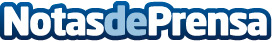 El asesor inmobiliario es una figura imprescindible en las gestiones inmobiliarias, por Inmobiliaria NúcleoEl sector inmobiliario, sufre cambios continuamente cuando se habla de los aspectos relacionados con la compraventa de inmuebles. Este, es un entorno que siempre ha sufrido vaivenes por lo que, escoger el asesor inmobiliario adecuado, es sin lugar a dudas, uno de los pasos más importantes a la hora de comprar o vender una viviendaDatos de contacto:Inmobiliaria Núcleo+34 965 999 554Nota de prensa publicada en: https://www.notasdeprensa.es/el-asesor-inmobiliario-es-una-figura Categorias: Inmobiliaria Valencia http://www.notasdeprensa.es